   Smer: Medicinska sestra – Tehničar   I  godina    PITANJA: 1.    Koje vrste umetnosti podrazumevamo pod likovnim umetnostima2.    Sta je zlatni presek3.    Koje su primarne a koje komplementarne boje koje su tople,a koje hladne boje,koje su ne boje4.    Kako se zove cuveni spomenik u Mikeni5.    Kako se zovu tri stila grckog stuba6.    Navedi slikarske tehnike7.    Navedi nekoliko cuvenih spomenika grcke i rimske kulture8.    Kako se zovu dva umetnicka stila srednjovekovne umetnosti u Evropi i u cemu se razlikuju9.    Pet srpskih srednjovekovnih zaduzbina Nemanjica,navedi10.  Gde i kada se radja stil renesansa11.  Navedi nekoliko najznacajnijih renesansnih umetnika i navedi njihova dela12.  Poredjaj hronoloski umetnicke stilove od romanike do 20. veka13.  Navedi barokne umetnike14.  Kojem likovnom pravcu pripadaju Zak Luj David,Antonio Kanova i Arsa Teodorovic15.  Navedi 5 fruskogorskih manastira16.  Kako se zove provladjujuci stil u Vojvodini  tokom prve polovine 19. veka17.  Sta je Meduzin splav18.  Na  koji nacin su slikali impresionisti 19.  Navedi dva srpska umetnika prve polovine 20. veka20.  Tri najznacajnija predstavnika postimpresionizma u Francuskoj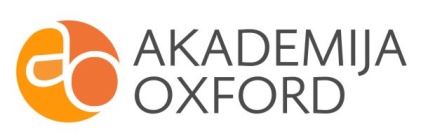 